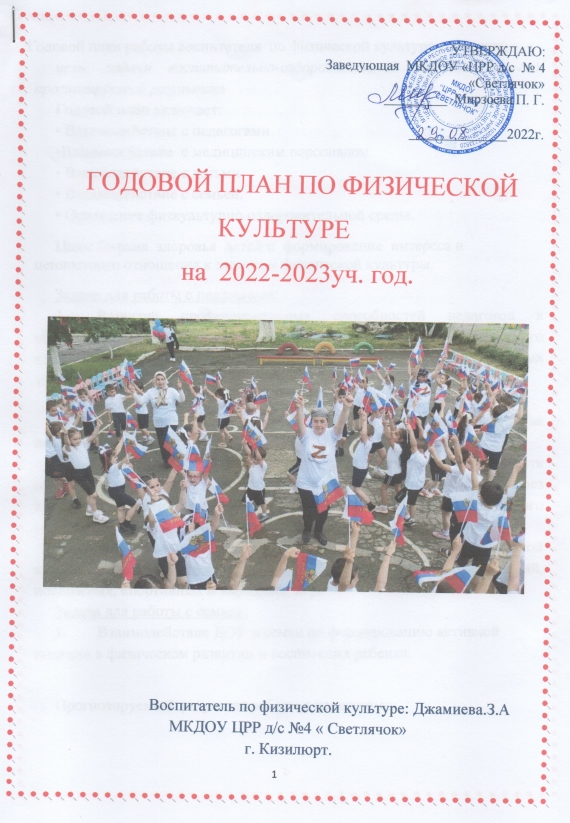      Годовой план работы воспитателя  по физической культуре содержит: цель, задачи воспитательно-оздоровительной работы на год, прогнозируемый результат.Годовой план включает:• Взаимодействие с педагогами.•Взаимодействие  с медицинским персоналом.• Взаимодействие с детьми.• Взаимодействие с семьей.• Оснащение физкультурно-оздоровительной среды. Цель: Охрана  здоровья  детей и  формирование  интереса и ценностного отношения к занятиям физической культуры.Задача для работы с педагогами:Развитие профессиональных способностей педагогов в образовательном процессе по обеспечению физического и психического здоровья дошкольников путем внедрения современных здоровьесберегающих технологий.Задачи для работы с детьми:Сохранение и укрепление физического и психического  здоровья детей.Совершенствование работы  по развитию физических качеств (скоростных, силовых, гибкости, выносливости и координации) через спортивные игры и упражнения; накопление и обогащение двигательного опыта детей (овладение основными движениями). Формирование у воспитанников  потребности в двигательной активности и физическом совершенствовании средствами упражнений, подвижных, спортивных и народных  игр.Задача для работы с семьей:Взаимодействие ДОУ и семьи по формированию активной позиции в физическом развитии и воспитании ребенка.Прогнозируемый  результат работы с педагогами:Применение в практической деятельности здоровьесберегающих технологий.Интеграция образовательных областей по задачам физкультурно-оздоровительной работы.Профессиональный рост педагогов, развитие их творческих способностей.Прогнозируемый  результат работы с детьми:Соответствие двигательной активности возрастным нормативам; отсутствие признаков сильного и выраженного утомления.Свободное и вариативное использование основных  движений в самостоятельной деятельности; проявление активности в выполнении физических упражнений и  в соревнованиях со сверстниками.Проявление элементов творчества при выполнении физических упражнений и игр.Стремление проявить физические качества  при выполнении движений.Прогнозируемый  результат работы с семьей:Сформированность  активной позиции в физическом развитии и воспитании ребенка.                                     3.    Заключительный ЭтапиюньАВГУСТФорма работы Сроки ОтветственныеСЕНТЯБРЬСЕНТЯБРЬСЕНТЯБРЬРабота с детьми1. Музыкально- спортивное развлечение: « День знаний».2. Диагностика физической подготовленности детей.Вос по физ/культ, муз/рук, воспитатели.Работа с родителями1. Анкетирование  «Двигательная активность детей дома»2. Консультация «Традиционные методы закаливания»Вос по физ/культ, воспитатели.Работа с педагогамиОзнакомление с годовым планом работы.Согласование работы с узкими специалистами на новый учебный год.Консультация «Чтобы занятия не утомляли» (о роли физминуток).Раздача памяток по возрастным группам: «Двигательный режим в ДОУ», «Физминутки», «Считалки для подвижных игр», «Двигательные паузы».Вос по физ/культ.Работа с документациейОбработка анкет для родителейПодготовка материалов для родительских уголков.Вос по физ/культ, воспитатели.Работа с медперсоналомВыявить списочное,  по группам  заболеваемость  детей категории с ограниченными возможностями.Старшая медсестра, вос. по физ/культ.ОКТЯБРЬОКТЯБРЬРабота с детьми« Неделя здоровья»Целевая прогулка: «Прогулка пешехода»» ( старшая группа).Организация индивидуальной работы по профилактике плоскостопия( план работы по проекту)Воспо физ/культ, муз/рук,старшмедс, вос групп.Работа с родителямиИндивидуальные консультации по результатам диагностики.Консультации для родительских собраний «Профилактика плоскостопия»Вос по физ/ культ, восп групп.Работа с педагогамиКонсультация «Развитие эмоционально-волевой сферы детей средствами спортивных праздников и развлечений»,  «Пути повышения двигательной активности детей дошкольного возраста».Беседа с воспитателями «Результаты диагностики по физической подготовленности детей».Вос по физ/культ.Работа с мед персоналомПодготовка картотеки упражнений по профилактике плоскостопия.Подготовка материала для воспитателей и родителей «Психофизиологическое развитие детей дошкольного возраста.Вос по физ/культ.Работа по самообразованию.Изучение литературных  новинок.Старш методист, вос по физ/культ.НОЯБРЬНОЯБРЬРабота с детьмиБеседа «Победа и поражение в игре. Как их воспринимать»Развлечение «Мы пожарники»Целевая прогулка  «Пожарная часть» ( под.группы)Вос пофиз/культ.Работа с родителямиИндивидуальные консультации «Физическая культура в семье»Воспо физ/культ.Работа с педагогамиГрупповая консультация «Взаимодействие с семьей в приобщении к ценностям здорового образа жизни».Вос по физ/культ.Работа с документациейПодбор музыкального сопровождения для физкультурных занятий.Воспо физ/культ. Муз/р.Работа по самообразованиюИзучение литературных новинок. методист, вос по физ/культ.ДЕКАБРЬДЕКАБРЬРабота с детьми1. Физкультурный досуг  « В гостях у снеговика»2. Целевая прогулка « В школу гимнастики» ( художественно-эстетическое развитие)стар групп.3. Выставка рисунков « Я дружу со спортом»( художественно-эстетическое развитие)Восп по физ/культ, вос групп.Работа с родителямиКонсультация «Как закалять частоболеющего ребенка», Консультация «Актуальные проблемы физического воспитания дошкольников в свете современных требований»В родительском уголке «Всё о витаминах»Вос по физ/культ.Работа с педагогамиКонсультация «Погуляем, поиграем»«Рекомендуемые подвижные игры для детей» (по возрастным группам).Воспо физ/культ.Работа с документациейПодготовка материала для родительского уголка «Всё о витаминах»Подбор упражнений по релаксации с учетом рекомендаций педагога – психолога.Педагог-психолог, вос по физ/культ.ЯНВАРЬЯНВАРЬРабота с детьми       1.Зимний спортивный праздник.      2.Целевая прогулка « К светофору»(сред группа)Вос по физ/культ, вос групп.Работа с родителямиКоллаж «Спортивный уголок дома»Консультация «Взаимодействие детского сада и семьи в приобщении к ценностям здорового образа жизни».Родители, восп групп.Работа с педагогамиКонсультация «Взаимодействие детского сада и семьи в приобщении к ценностям здорового образа жизни»Воспо физ/культ.Работа с документациейСоставление сценария зимнего праздника.Подготовка консультаций для родителей и педагогов (отпечатать материал для раздачи)Вос по физ/культ.Работа по самообразованиюИзучение литературных новинок.методист, вос по физ/культ.ФЕВРАЛЬФЕВРАЛЬРабота с детьмиФотоальбом «Любим спортом заниматься»Спортивный праздник, посвященный Дню Защитника Отечества.3.Целевая прогулка « Защитники Отечества)Муз/рук, восп по физ/культ, дети, родители.Работа с родителямиКонсультация «Общение взрослых и детей в семье»Анкетирование «Как узнать кто ваш ребенок: «жаворонок» или «сова»?»Вос по физ культ, родители.Работа с педагогамиКонсультация «Как создать условия для самостоятельной  двигательной активности на участке и в групповой комнате»Консультация «Эффективность закаливания в ДОУ. Методические рекомендации к проведению закаливающих мероприятий».Воспо физ/культ.Работа с документациейОтпечатать консультации. 2.Подбор упражнений по профилактике плоскостопия.      3. Подбор игр со словесным сопровождением.Воспо физ/культ.Работа по самообразованиюИзучение литературных новинок.методист.МАРТМАРТРабота с детьмиПознавательно-речевое развитие «Как я отношусь к своему здоровью», «Соперники – победители в соревнованиях».Музыкально- спортивное мероприятие: « По горным дорогам»Целевая прогулка: « Сравнение грузового и легкого автомобиля»Вос по физ/культ, воспит групп.Работа с родителямиИндивидуальные консультации «Двигательный режим часто болеющего ребенка в детском саду и дома»В родительский уголок «О закаливании»Вос по физ/культ, родители.Работа с педагогамиРаздача наглядного материала «Советы воспитателям» (о проведении физкультурных занятий на воздухе).Консультация «Физическая культура в жизни дошкольников».Вос по физ/культ.Работа с документациейПодготовка к развлечению.Подготовка материла для родительского уголка «О закаливании».Вос по физ/культ.Работа по самообразованиюИзучение литературных новинок. методист.АПРЕЛЬАПРЕЛЬРабота с детьми1.Спортивный праздник «Космический полёт». 2.Фото-колаж  «Как я закаляюсь».3.«Неделя здоровья»Вос  по физ/культ, муз/рук, вос групп, методист.Работа с родителямиАнкетирование родителей «Физкультура в жизни нашей семьи».Консультация «Физкультурно-оздоровительные технологии для детей и родителей»Вос по физ/культ. методист,Работа с педагогамиКонсультация «Возрастной уровень физического развития и развития двигательных функций».Вос по физ/культ,  методист.Работа с документациейПодготовка к недели здоровья .Вос по физ/культ.Работа по самообразованиюИзучение литературных новинок.методист.МАЙМАЙМАЙРабота с детьми1.Познавательно-речевое развитие « Спорт и я- друзья!»2.Спортивный досуг «Папа, Мама, я- спортивная семья»3.Диагностика физической подготовленности детей.Вос по физ/культ,  методист, муз/раб, воспгрупп.Работа с родителямиИндивидуальное консультирование по результатам диагностики.Консультация «Давайте поиграем», «Домашний стадион».Воспит по физ/культ.Работа с педагогамиУчастие в педсовете по итогам работы за год.Консультация «Организация двигательной активности летом».Раздача наглядного материала «Подвижные игры летом, организация и методика проведения» методист, воспит по физ/культ.Работа с документациейПодготовка к педсовету с проделанной физкультурно-оздоровительной работе в учебном году.Подведение итогов диагностики. Составление диаграммы роста уровня физического развития за год.Подготовка материала для родительского уголка «Играем дома».Воспит по физ/культ, методист.Работа по самообразованию.Изучение литературных новинок.методист.Работа с детьми1.Музыкально –спортивное мероприятие ко «Дню России».2.« Азбука безопасности»- Тематическое занятиеВос по физ / культ, муз рук , воспитатели групп.Работа с родителями1.« Как избежать солнечный удар» консультация.2.Памятка « Лето красное –для здоровья прекрасное»Восп по физ/культ.Работа  с педагогами1.Индивидуальные рекомендации.Восп по физ/культ.Работа с детьми1.Музыкально- спортивное мероприятие ко «Дню Российского флага».2. Фото – коллаж  « Солнце, воздух и вода- наши лучшие друзья»Вос по физи/культ, муз рук , воспитатели групп.Работа с родителями1.Памятка « Как одевать ребёнка дома» «Осторожно-ядовитые растения» Восппо физ/культ.Работа  с педагогами1.«Обеспечение безопасности детей летом». Памятка2«Советы воспитателю по обеспечению дневного сна». ПамяткаВосп по физ/культ.